平成２８年　　　　　　　　　　　　　　　　　　犯罪のないまちづくり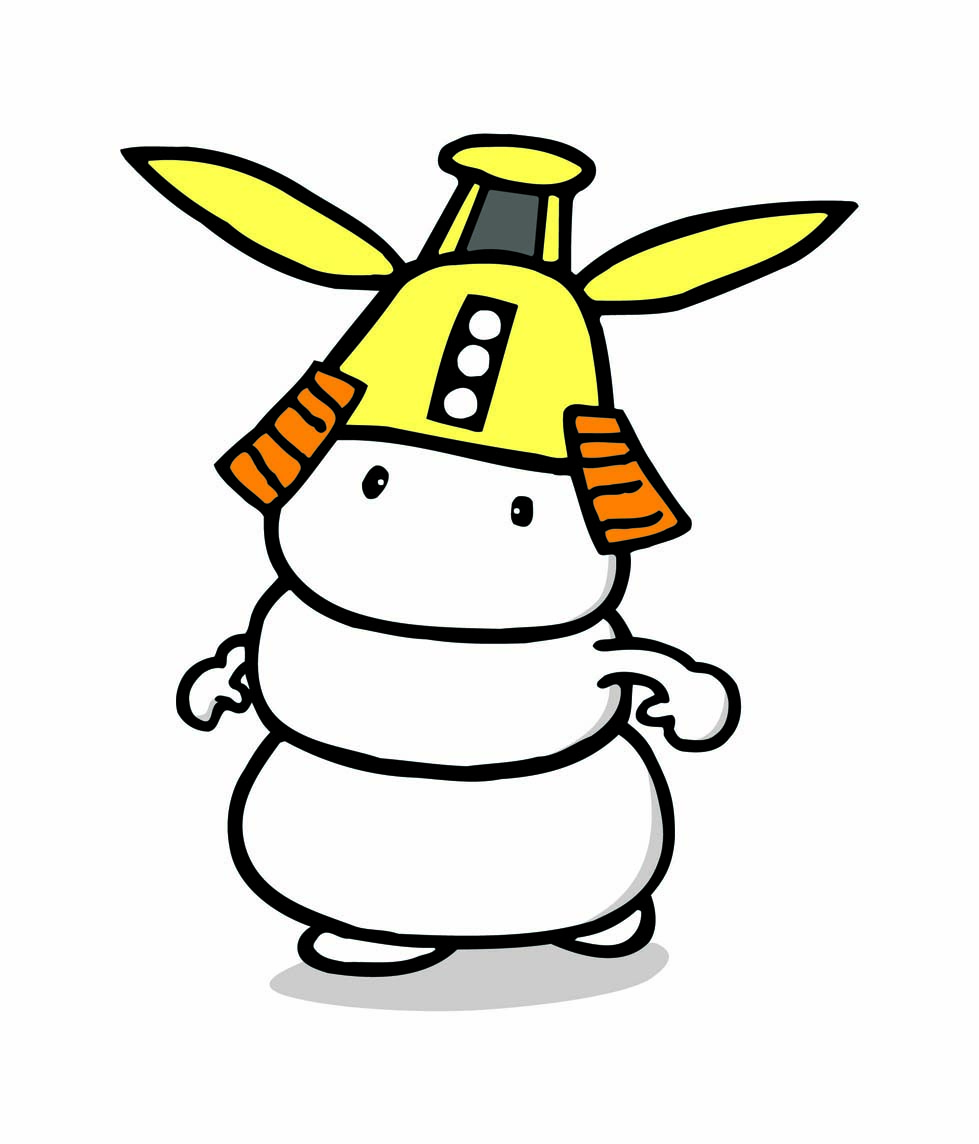 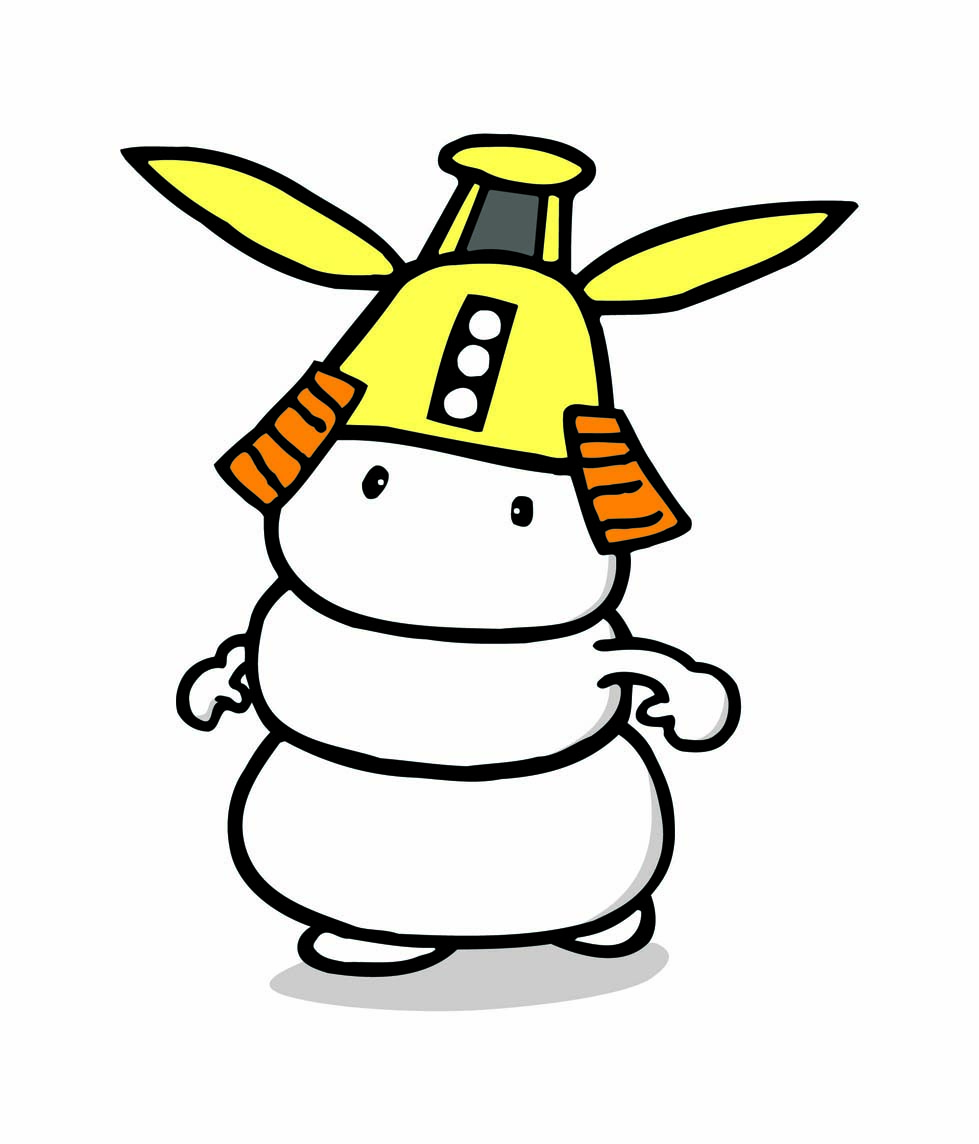 リーダー養成講座in津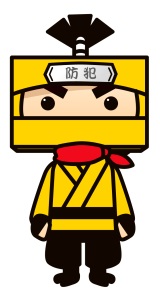 三重県オリジナル防犯キャラクター「防犯ミエ丸」◆会場：　三重県津庁舎　６F　大会議室　　　◆対象：　防犯ボランティア団体様のほか、防犯に関心のある方ならどなたでも◆定員：　各日約１００名（申込先着順）　　　　　　　　　　　　　　　　　１１月１２日は小・中学生の方の参加も募集します（先着５０名）　　　　　　　　　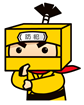 ◆参加費：無料◆申し込み方法：ファックスまたはメール（詳細は裏面をご覧ください。）　　　　　　　　　　　　　　◆主催：三重県・津市・津市防犯協会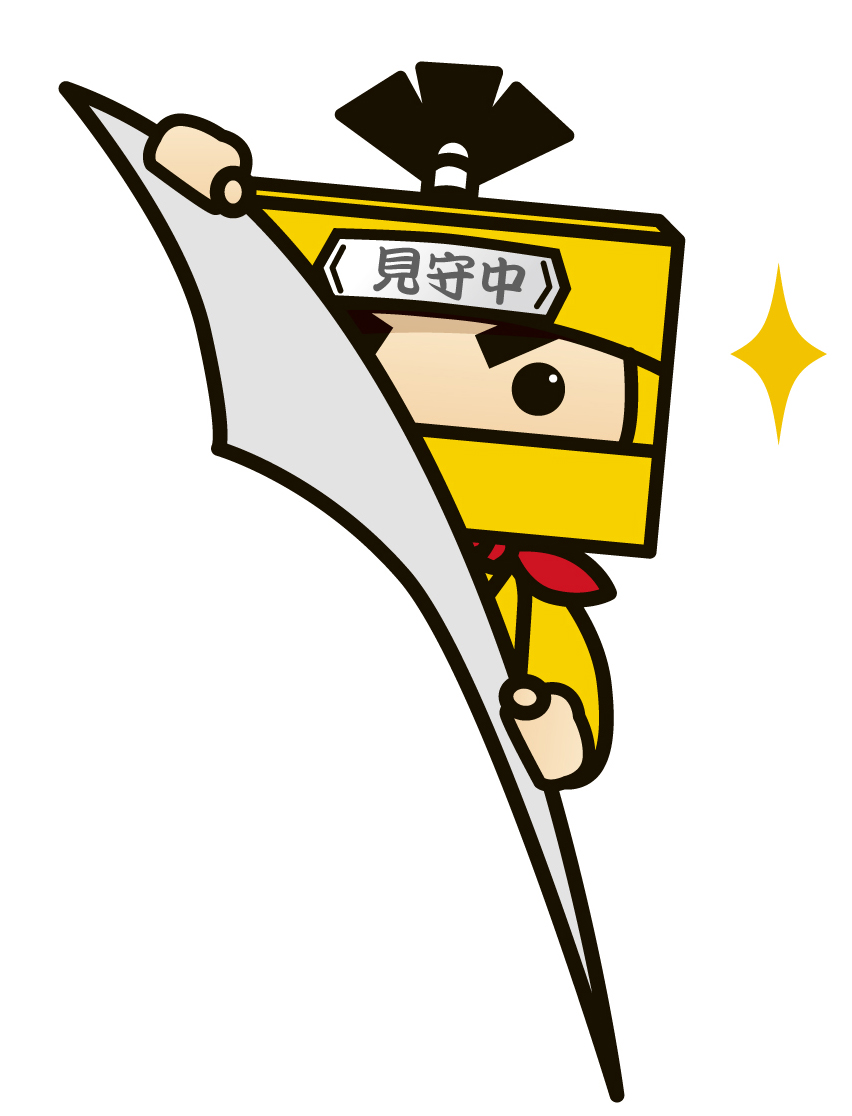 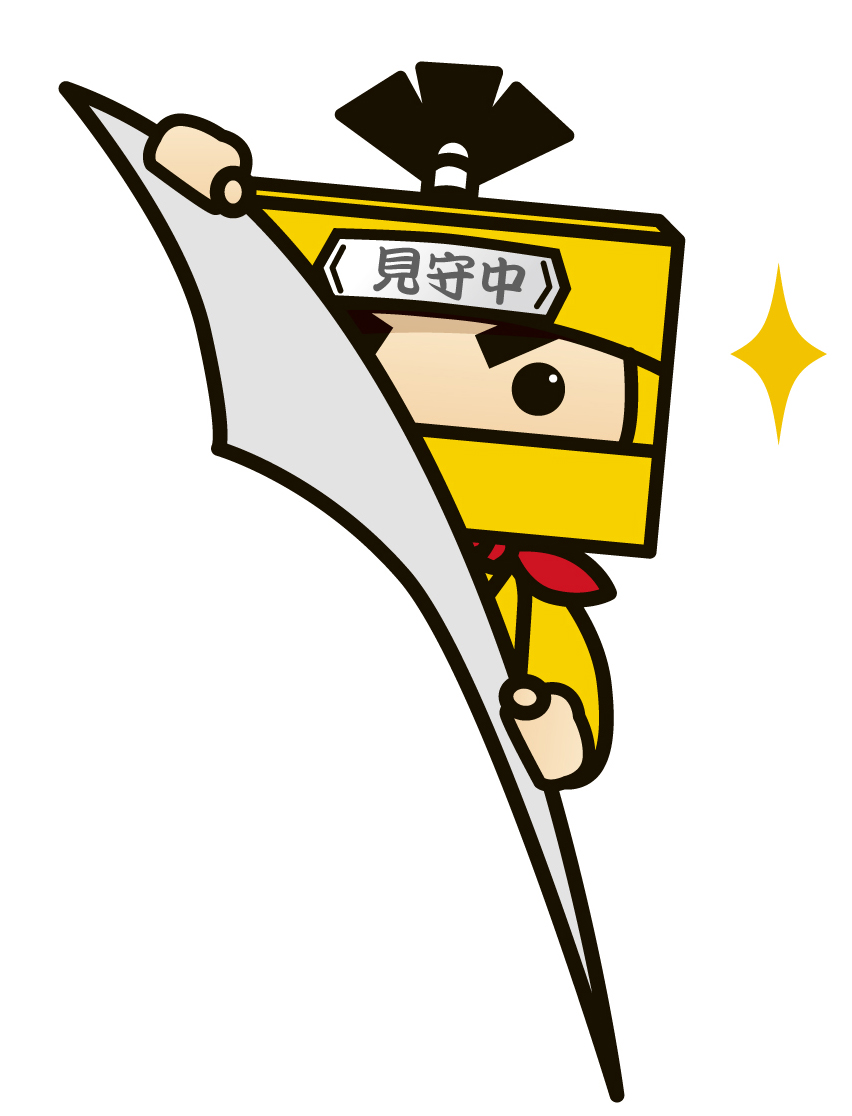 【申込・問合わせ先】三重県環境生活部　くらし・交通安全課TEL　０５９－２２４－２６６４    FAX　０５９－２２８－４９０７E-mail　anzen@pref.mie.jp津市役所市民部　市民交流課　TEL ０５９－２２９－３２５２   FAX  ０５９－２２７－８０７０E-mail　229-3252 @city.tsu.lg.jp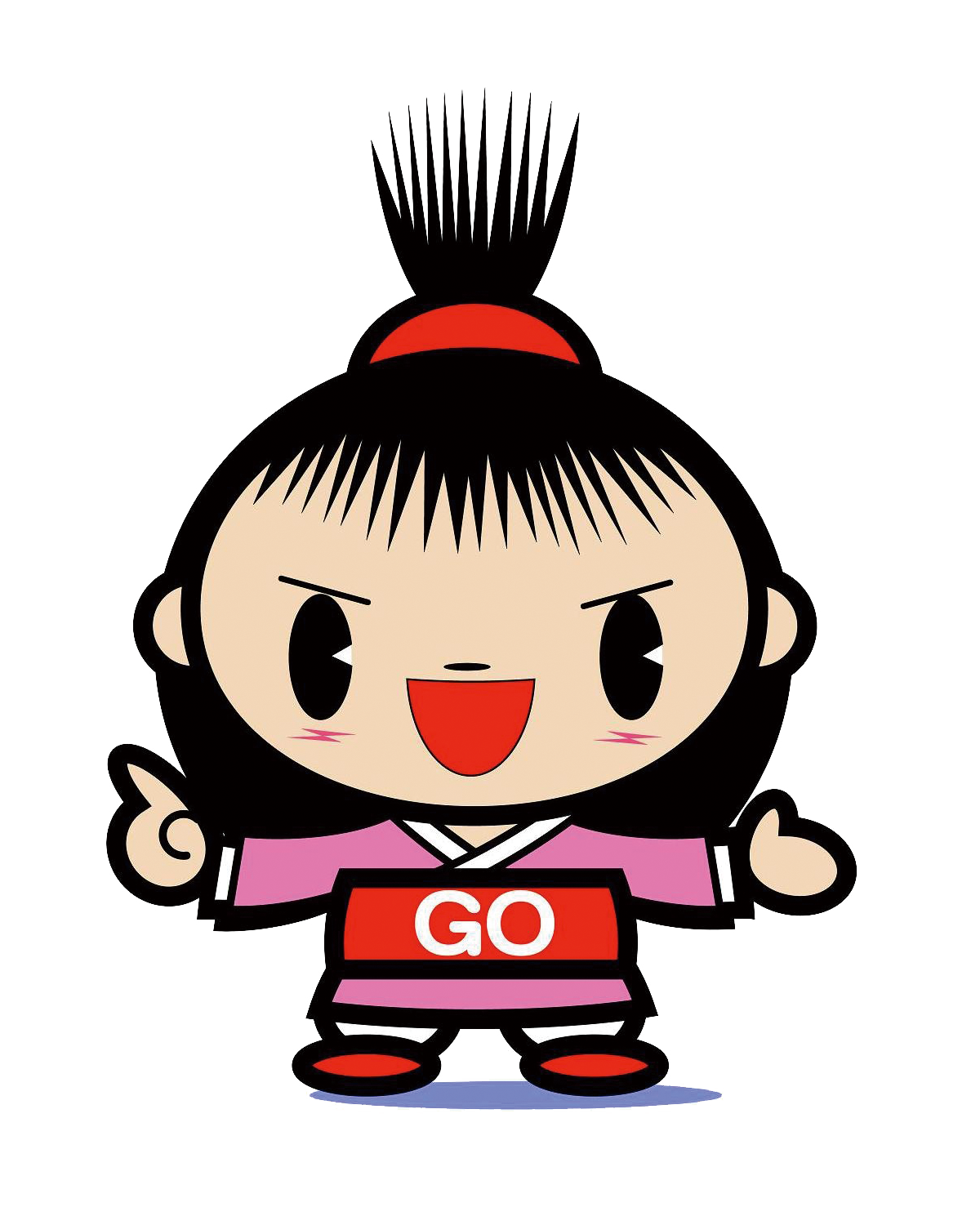 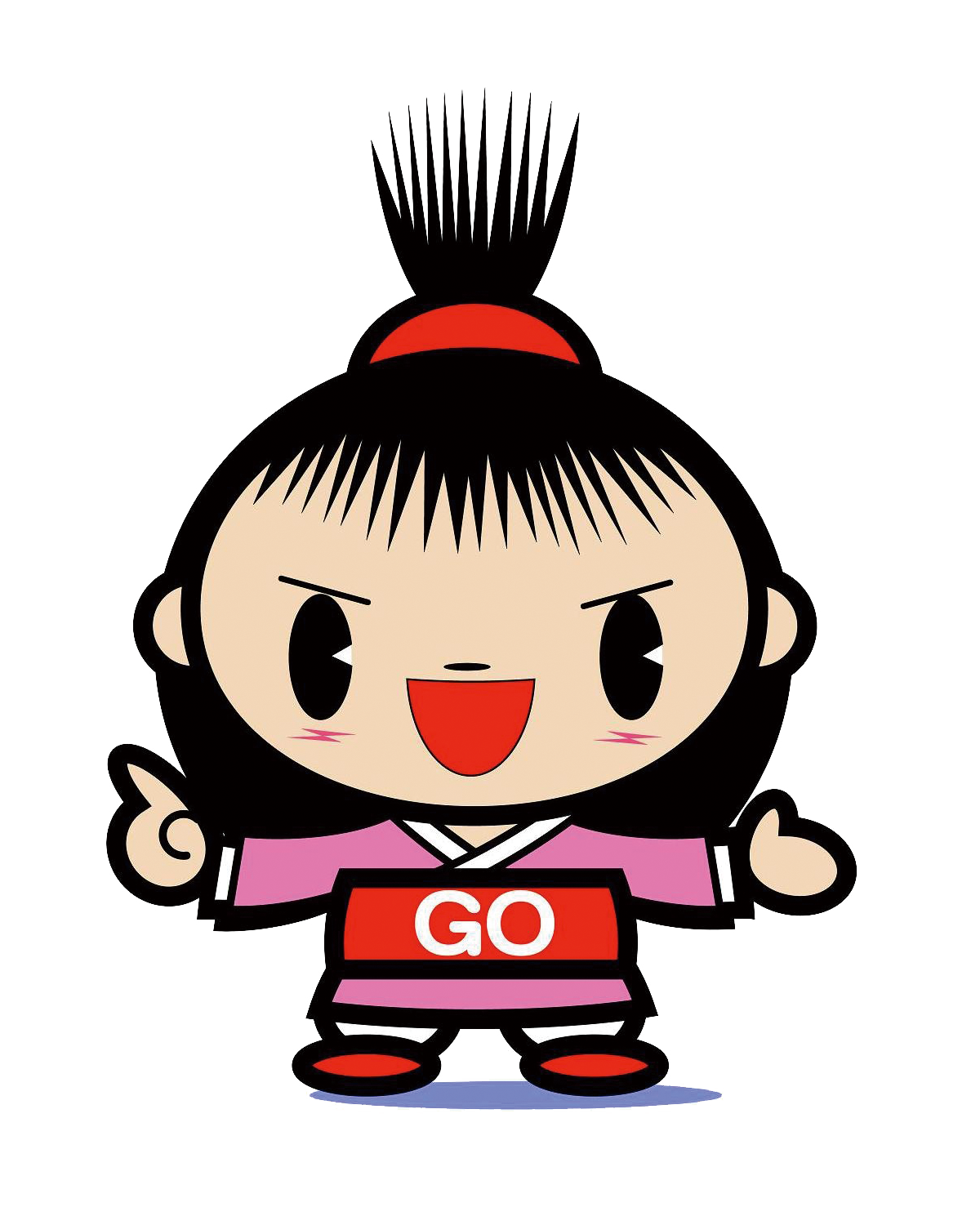 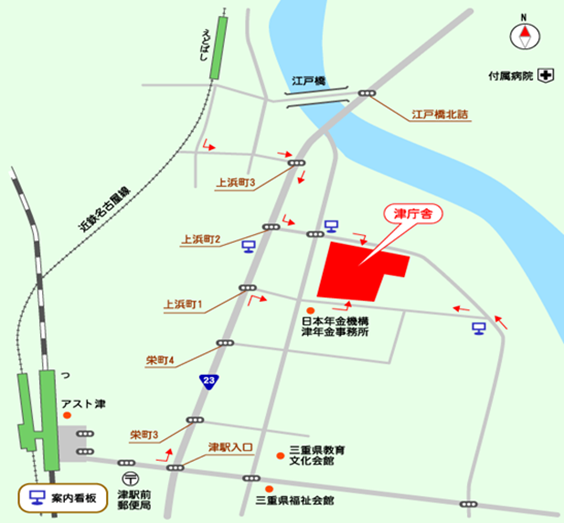 「犯罪のないまちづくりリーダー養成講座in津」参加申込書ご記入いただいた個人情報は、当講座に関する連絡以外には使用しません。日時講座内容講師時間対象１０月２９日（土）13:00から16:00県内の犯罪情勢は・・・　　　　　三重県警察から最新の犯罪情勢をお届けします。　　　　　　　　中川 達也さん（三重県警察本部）約２0分大人１０月２９日（土）13:00から16:00「継続は力なり」地道な活動が未来に繋がる３６５日、年中無休の青色パトロール活動なんです！丸尾 保之さん（香芝市・逢坂防犯パトロール隊）約４０分大人１０月２９日（土）13:00から16:00Part１　子供達とのコミュニケーション目からウロコのコミュニケーション術をお伝えします。Part２　あなたもできる！簡単護身術昨年の受講者にも大好評でした。青嶋 宮央さん河村 聡枝さん（セルフディフェンスコミュニケーション開発）約40分大人１０月２９日（土）13:00から16:00Part１　子供達とのコミュニケーション目からウロコのコミュニケーション術をお伝えします。Part２　あなたもできる！簡単護身術昨年の受講者にも大好評でした。青嶋 宮央さん河村 聡枝さん（セルフディフェンスコミュニケーション開発）約40分大人１１月１２日（土）13:30から16:30お子様の参加OKPart１　防犯パトロールのここがすごい！ 防犯パトロールがもっともっと元気になるためのお話。Part２　親子で参加！安全パワーアップ教室 安全力を高めるための各世代参加型ワークショップです。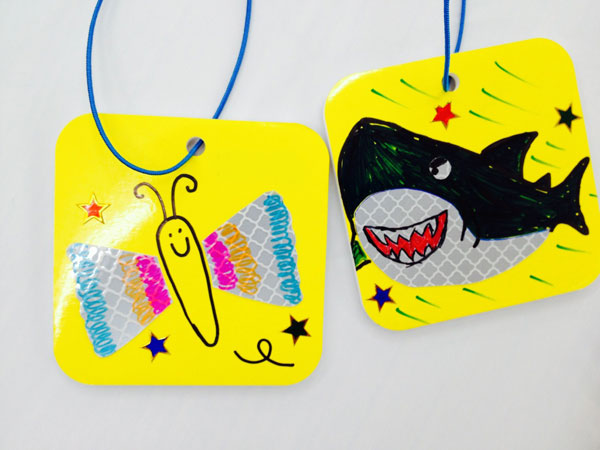 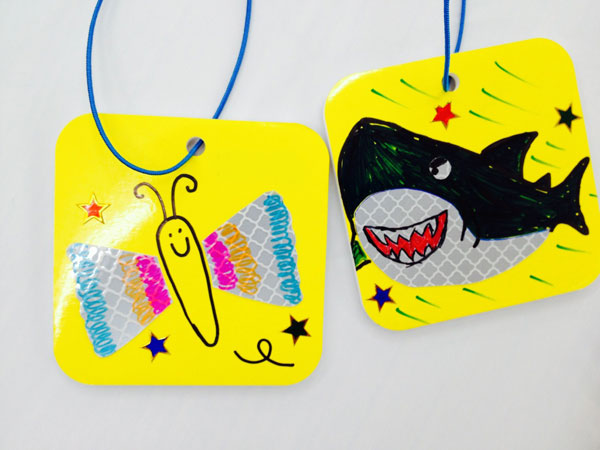 　　☆☆☆☆☆☆☆☆☆☆☆☆☆☆☆☆☆☆☆☆☆☆☆☆☆☆☆☆☆☆番外編　キラキラあんぜんキーホルダーを作ろう反射材をつかったオリジナルキーホルダーが作れます。※お子様のみの参加となります。武田 信彦さん（うさぎママのパトロール教室）約４０分大人１１月１２日（土）13:30から16:30お子様の参加OKPart１　防犯パトロールのここがすごい！ 防犯パトロールがもっともっと元気になるためのお話。Part２　親子で参加！安全パワーアップ教室 安全力を高めるための各世代参加型ワークショップです。　　☆☆☆☆☆☆☆☆☆☆☆☆☆☆☆☆☆☆☆☆☆☆☆☆☆☆☆☆☆☆番外編　キラキラあんぜんキーホルダーを作ろう反射材をつかったオリジナルキーホルダーが作れます。※お子様のみの参加となります。武田 信彦さん（うさぎママのパトロール教室）約６０分大人子供１１月１２日（土）13:30から16:30お子様の参加OKPart１　防犯パトロールのここがすごい！ 防犯パトロールがもっともっと元気になるためのお話。Part２　親子で参加！安全パワーアップ教室 安全力を高めるための各世代参加型ワークショップです。　　☆☆☆☆☆☆☆☆☆☆☆☆☆☆☆☆☆☆☆☆☆☆☆☆☆☆☆☆☆☆番外編　キラキラあんぜんキーホルダーを作ろう反射材をつかったオリジナルキーホルダーが作れます。※お子様のみの参加となります。武田 信彦さん（うさぎママのパトロール教室）Part1の時間を使って行います。子供１１月１２日（土）13:30から16:30お子様の参加OKPart１　振り込め詐欺は許さない！Part２　知らない人にはついて行きません！「本物」の役者さんが迫真の演技で魅せます。斉藤 やすさん伊藤 廣道さん大山百合子さん（伊勢安土桃山文化村）約３０分大人子供申込者(団体の場合は代表者)（お名前・ふりがな・年齢）　　　　　　　　　　　　　歳（団体名）申込者(団体の場合は代表者)（ご住所）（電話）　　　　　参加希望日１０月２９日と１１月１２日の両日１０月２９日のみ１１月１２日のみいずれかに「○」を付けてください。１０月２９日と１１月１２日の両日１０月２９日のみ１１月１２日のみいずれかに「○」を付けてください。　　　　　参加人数男性　　 　　人　・　女性　　 　　人　　　　（合計　 　　　人）男性　　 　　人　・　女性　　 　　人　　　　（合計　 　　　人）　　　　　参加人数１１月１２日に参加されるお子様の人数小学生 　　　人　・　中学生　 　　人　・　その他 　　　人１１月１２日に参加されるお子様の人数小学生 　　　人　・　中学生　 　　人　・　その他 　　　人